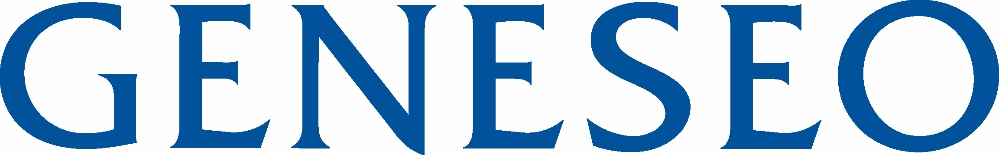 Graduate Student Employee Attendance FormRecord of Absence for Month of ____________________________________Graduate Student Employee _______________________________________Graduate Student’s Supervisor_____________________________________No chargeable absence.Charge absence(s) as follows:  (Report in ¼ day increments)			TYPE OF LEAVE		      DATES CHARGEABLELeave for Personal IllnessLeave for Illness or Death    	in Immediate FamilyI hereby certify that I was present and performed my work obligations as required throughout the month, excepting those absences noted above.________________________________________         ________Graduate Student Employee	 DateI hereby certify that this record of attendance is accurate to the best of my knowledge.________________________________________         ________Graduate Student’s Supervisor		           DateSubmit completed form to the Payroll Office no later than the tenth (10th) day of the month following the reporting month.